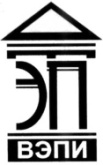 Автономная некоммерческая образовательная организациявысшего образования«Воронежский экономико-правовой институт»(АНОО ВО «ВЭПИ»)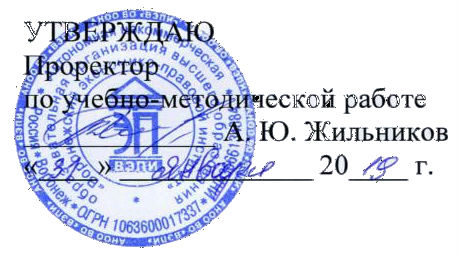 ФОНД ОЦЕНОЧНЫХ СРЕДСТВ ПО ДИСЦИПЛИНЕ (МОДУЛЮ)	Б1.В.07 Финансовый менеджмент	(наименование дисциплины (модуля))	38.03.02. Менеджмент	(код и наименование направления подготовки)Направленность (профиль) 	Менеджмент организации		(наименование направленности (профиля))Квалификация выпускника 	Бакалавр		(наименование квалификации)Форма обучения 	Очная, заочная		(очная, очно-заочная, заочная)Рекомендован к использованию Филиалами АНОО ВО «ВЭПИ»	Воронеж2019Фонд оценочных средств по дисциплине (модулю) рассмотрен и одобрен на заседании кафедры экономики, год начала подготовки – 2019.Протокол заседания от « 24 »  января  2019 г. №  6Фонд оценочных средств по дисциплине (модулю) согласован со следующими представителями работодателей или их объединений, направление деятельности которых соответствует области профессиональной деятельности, к которой готовятся обучающиеся: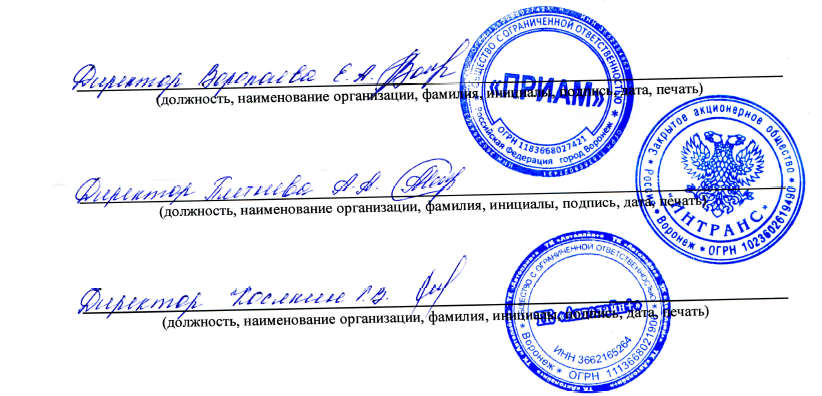 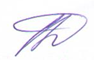 Заведующий кафедрой 	А.Э. АхмедовРазработчики: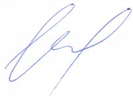 Доцент	И.В. Смольянинова1. Перечень компетенций с указанием этапов их формирования в процессе освоения ОП ВОЦелью проведения дисциплины Б1.В.07 «Финансовый менеджмент» является достижение следующих результатов обучения:В формировании данных компетенций также участвуют следующие дисциплины (модули), практики и ГИА образовательной программы 
(по семестрам (курсам) их изучения):- для очной формы обучения:- для заочной формы обучения:Этап дисциплины (модуля) Б1.В.07 «Финансовый менеджмент» в формировании компетенций соответствует:- для очной формы обучения –7 семестру;- для заочной формы обучения – 5 курсу.2. Показатели и критерии оценивания компетенций на различных этапах их формирования, шкалы оцениванияПоказателями оценивания компетенций являются следующие результаты обучения:Порядок оценки освоения обучающимися учебного материала определяется содержанием следующих разделов дисциплины (модуля):Критерии оценивания результатов обучения для текущего контроля успеваемости и промежуточной аттестации по дисциплинеШкала оценивания индивидуального заданияШкала оценивания рефератаШкала оценивания задачиКритерии оценивания ответа на билет:Оценка «отлично» выставляется обучающемуся, если:даны исчерпывающие и обоснованные ответы на все поставленные вопросы, правильно и рационально (с использованием рациональных методик) решены соответствующие задачи;в ответах выделялось главное, все теоретические положения умело увязывались с требованиями руководящих документов;ответы были четкими и краткими, а мысли излагались в логической последовательности;показано умение самостоятельно анализировать факты, события, явления, процессы в их взаимосвязи и диалектическом развитии;показаны знания, умения и владения по компетенциям дисциплины согласно критериям и показателям оценки по каждой компетенции в согласно соответствующей оценке.Оценка «хорошо» выставляется обучающемуся, если:даны полные, достаточно обоснованные ответы на поставленные вопросы, правильно решены практические задания;в ответах не всегда выделялось главное, отдельные положения недостаточно увязывались с требованиями руководящих документов, при решении практических задач не всегда использовались рациональные методики расчётов;ответы в основном были краткими, но не всегда четкими,показаны знания, умения и владения по компетенциям дисциплины согласно критериям и показателям оценки по каждой компетенции согласно соответствующей оценке.Оценка «удовлетворительно» выставляется обучающемуся, если:даны в основном правильные ответы на все поставленные вопросы, но без должной глубины и обоснования, при решении практических задач обучающийся использовал прежний опыт и не применял новые методики выполнения расчётов, однако на уточняющие вопросы даны в целом правильные ответы;при ответах не выделялось главное;ответы были многословными, нечеткими и без должной логической последовательности;на отдельные дополнительные вопросы не даны положительные ответы; показаны знания, умения и владения по компетенциям дисциплины согласно критериям и показателям оценки по каждой компетенции согласно соответствующей оценке.Оценка «неудовлетворительно» выставляется обучающемуся, если не выполнены требования, соответствующие оценке «удовлетворительно», в том числе обучающийся не демонстрирует знания, умения и владения по компетенциям дисциплины.3. Типовые контрольные задания или иные материалы, необходимые для оценки знаний, умений, навыков и (или) опыта деятельности, характеризующих этапы формирования компетенцийПеречень тем рефератовКонкурентные стратегии финансовых институтов.Финансовые инновации.Методы финансового оздоровления реального сектора экономики.Теоретические концепции риск - менеджмента.Методы оценки инвестиционных проектов.Финансовый анализ инвестиционных проектовРоль методов и инструментов финансового менеджмента в обеспечении эффективной деятельности предприятия.Финансовые методы стимулирования предпринимательства в России.Финансово-кредитные методы государственной поддержки малого бизнеса.Участие иностранного капитала в развитии финансового рынка России.Роль функции государства в развитии финансовых рынков.Финансовый анализ деятельности (ООО, малых предприятий, государственных и муниципальных организаций, общественных организаций).Методы управления акционерным капиталом компании.Финансовое планирование и бюджетирование на предприятии.Методы формирования и направления эффективного использования финансовых ресурсов предприятия.Оптимизация структуры капитала предприятия.Инструменты долгосрочного финансирования предприятий.Пути формирования и направления эффективного использования финансовых ресурсов предприятия.Управление денежными потоками предприятия.Управление финансовыми активами предприятия.Финансовый механизм обеспечения экономического роста российских регионов.Становление и развитие рынка инвестиций.Инвестиционная политика предприятия.Финансовый менеджмент в транснациональных компаниях.Оптимизация внутрикорпоративных компаниях.Пример индивидуального задания	В каком бухгалтерском документе сделаны следующие записи:1. Выдана заработная плата работникам предприятия по платежной ведомости № 21 в сумме 29000 рублей.2. Выдано в подотчет 200 рублей.3. Недополученная заработная плата возвращена на расчетный счет в сумме 1000 рублей.4. Выдано в подотчет на хозяйственные нужды 600 рублей.Пример задачи	Определите величину убытка организации на 01.01.2019 г., используя остатки по счетам (в рублях):Основные средства – 205 000;Краткосрочные финансовые вложения в ценные бумаги – 33 000;Материалы – 70 000;Денежные средства – 58 000;Уставный капитал – 300 000;Задолженность перед персоналом по оплате труда – 120 000:Вопросы к экзамену1.	Сущность финансового менеджмента, его функции2.	Цель и принципы финансового менеджмента, его место в системе управления организацией3.	Финансовый механизм, его элементы4.	Финансовая отчетность в системе финансового менеджмента5.	Внутренние и внешние пользователи финансовой информации6.	Методы анализа отчетности, используемые в финансовом менеджменте7.	Основные финансовые коэффициенты отчетности8.	Базовые показатели финансового менеджмента9.	Базовые понятия финансовой математики10.	Простые и сложные ставки ссудных процентов11.	Простые и сложные учетные ставки12.	Эквивалентность ставок начисления13.	Оценка денежных потоков14.	Понятие и сущность операционного рычага. Эффект операционного рычага15.	Порог рентабельности. Запас финансовой прочности16.	Цена и структура капитала17.	Эффект финансового рычага. Первая концепция: рациональная заемная политика18.	Эффект финансового рычага. 19.	Взаимодействие финансового и операционного рычагов. 20.	Формирование рациональной структуры источников средств21.	Управление кредиторской задолженностью23.	Основы дивидендной политики24.	Основные методики дивидендных выплат25.	Дивидендная политика и регулирование курса акций26.	Показатели стоимости и доходности акций27.	Политика организации в области оборотного капитала28.	Производственный и финансовый циклы организации30.	Направления управления дебиторской задолженностью31.	Выбор типа кредитной политики предприятия32.	Формирование системы кредитных условий33.	Формирование стандартов оценки покупателей и дифференциация условий предоставления кредита34.Инкассация текущей дебиторской задолженности35.Рефинансирование текущей дебиторской задолженности37.	Направления управления производственными запасами38.	Направления управления денежными средствами 39. Направления управления эквивалентами денежных средств40.	Сущность, содержание финансового планирования, прогнозирования41.	Методы финансового планирования42.	Бюджетирование как элемент финансового менеджмента43.	Сущность, стратегия и приемы риск-менеджмента44.	Особенности финансового менеджмента коммерческого банка45.	Особенности финансового менеджмента малого бизнеса46.	Международные аспекты финансового менеджмента47.	Основы управления инвестициями48. Основы антикризисного управления49. Оценка совокупного риска организации50. Финансовый риск4. Методические материалы, определяющие процедуры оценивания знаний, умений, навыков и (или) опыта деятельности, характеризующих этапы формирования компетенцийЭкзамен является заключительным этапом процесса формирования компетенций обучающегося при изучении дисциплины и имеет целью проверку и оценку знаний обучающегося по теории и применению полученных знаний, умений и навыков при решении практических задач.Экзамен проводится по расписанию, сформированному учебно-методическим управлением, в сроки, предусмотренные календарным учебным графиком.Экзамен принимается преподавателем, ведущим лекционные занятия.Экзамен проводится только при предъявлении обучающимся зачетной книжки и при условии выполнения всех контрольных мероприятий, предусмотренных учебным планом и рабочей программой дисциплины.Обучающимся на экзамене представляется право выбрать один из билетов. Время подготовки к ответу составляет 30 минут. По истечении установленного времени обучающийся должен ответить на вопросы экзаменационного билета.Результаты экзамена оцениваются по четырехбалльной системе и заносятся в зачетно-экзаменационную ведомость и зачетную книжку. В зачетную книжку заносятся только положительные оценки. Подписанный преподавателем экземпляр ведомости сдаётся не позднее следующего дня в деканат.В случае неявки обучающегося на экзамен в зачетно-экзаменационную ведомость делается отметка «не явка».Обучающиеся, не прошедшие промежуточную аттестацию по дисциплине, должны ликвидировать академическую задолженность в установленном локальными нормативными актами Института порядке.5. Материалы для компьютерного тестирования обучающихся в рамках проведения контроля наличия у обучающихся сформированных результатов обучения по дисциплинеОбщие критерии оцениванияВариант 1Номер вопроса и проверка сформированной компетенцииКлюч ответовЗадание № 1Целью финансовой деятельности предприятия является:Ответ:1. увеличение выручки от продаж2. обеспечение бесперебойного кругооборота средств3. снабжение предприятия материальными ресурсами4. поглощение конкурирующих предприятий.Задание № 2Основным источником собственного капитала являются средства, полученныеОтвет:1. от выпуска облигаций2. из бюджета3. в результате взыскания дебиторской задолженности4. от эмиссии акцийЗадание № 3Система управления финансовыми отношениями предприятия через финансовые рычаги с помощью финансовых методов – этоОтвет:1. система оперативного управления финансами предприятия2. система бюджетирования на предприятии3. финансовый механизм предприятия4. финансовая система предприятияЗадание № 4Объектами финансового менеджмента являютсяОтвет:1. финансовые ресурсы, внеоборотные активы, заработная плата основных работников2. рентабельность продукции, фондоотдача, ликвидность организации3. финансовые ресурсы, финансовые отношения, денежные потоки4. акции, свопы, форварды.Задание № 5Что является управляющей подсистемой финансового менеджмента?Ответ:1. дирекция коммерческой организации2.финансовое подразделение и бухгалтерия 3. маркетинговая служба организации4. рентабельность продукции, фондоотдача, ликвидность организацииЗадание № 6Доверительное отношение – это:Ответ:1. консалтинг2. инжиниринг 3. траст4. все ответы неверныЗадание № 7По мнению западных ученых главная цель финансового менеджмента:Ответ:1. увеличение финансовых ресурсов, находящихся в распоряжении фирмы2. определение объема инвестиций3. максимизация стоимости компании3. максимизация благосостояния собственников компании в текущем иперспективном периодахЗадание № 8Концепция идеальных рынков включает следующие условия:Ответ:1. наличие риска вложений в финансовые активы2. отсутствие каких-либо затрат на получение информации3. наличие одного покупателя и продавца на рынке4. нет верного ответа.Задание № 9В прошлом компания «Портал» имела чистую прибыль на акцию в размере 6 рублей и выплатила дивиденды в сумме 3 рубля на акцию. В текущем году чистая прибыль на акцию выросла до 8 рублей. Если политика компании заключается в поддержании постоянного процентного распределения прибыли, то чему будет равен дивиденд на акцию?Ответ:4 рубляЗадание № 10Составляющие эффекта финансового рычага – это:Ответ:1. стоимость капитала2.дифференциал3. сумма процентов за кредит4.плечо финансового рычага5. доход предприятияЗадание № 11Финансовый менеджмент – это:Ответ:1. управление себестоимостью продукции2. регулирование расходов предприятия3.принятие финансовых решений4. финансовый анализЗадание № 12Собственный капитал предприятия состоит из:Ответ:1.прибыли2. кредиторской задолженности3.амортизационных отчислений4.уставного капитала5. средств, полученных за счет эмиссии облигацийЗадание № 13К заемному капиталу относятся:Ответ:1.лизинг2. уставной капитал3.текущие обязательства по расчетам4. денежные средства5. амортизационные отчисленияЗадание № 14Сопоставьте задачи финансового менеджмента и группы к которым они относятсяДистракторы:1. стратегические2. стратегические3. тактические4. тактическиеДистракторы соответствия:1. реализация инвестиционной стратегии2. эффективное распределение прибыли3. обеспечение конкурентноспособности фирмы4. обеспечение сбалансированности денежных потоковСоответствие: 1 – 1,2 – 3,3 – 2,4 – 4Задание № 15Одним из основных методов финансового менеджмента является:Ответ:1. метод экономического анализа2. балансовый метод3.метод дисконтирования денежных потоков4. метод многовариантности расчетовЗадание № 16Сопоставьте формулы расчета ЧОК со способами:Дистракторы:1. по верхним строкам баланса2. по нижним строкам балансаДистракторы соответствия:1. ЧОК = СК+ДО – ВА2. ЧОК = ОА – КОСоответствие: 1 – 1,1 – 2Задание № 17Основная цель финансового менеджмента – обеспечение прироста капитала предприятия в долгосрочной перспективе и повышение благосостояния собственных средств путем роста                        стоимости компании.Ответ: рыночнойЗадание № 18Ликвидность – способность актива трансформироваться в денежные средства в течение определенного периода времени без существенной потери в его нынешней ____________Ответ:стоимостиЗадание № 19Финансовый менеджмент в основном ориентирован наОтвет:1. государственное управление финансами2. управление финансовыми потоками коммерческой организации в рыночной экономике3. управление финансами индивидуальных инвесторовЗадание № 20Какие функции выполняют финансы организаций?Ответ:1. оценочную, контрольную, распределительную2. контрольную, учетную3.распределительную, контрольнуюВариант 2Номер вопроса и проверка сформированной компетенцииКлюч ответовЗадание № 1Субъектами финансового менеджмента выступаютОтвет:1. должностные лица финансовой службы, либо работники, которые осуществляют целенаправленное управление денежными потоками, кругооборотом стоимости и финансовыми ресурсами предприятия2. совокупность условий осуществления денежного потока, кругооборота стоимости, движения финансовых ресурсов и финансовых отношений3. денежные потоки и финансовые ресурсы предприятия4. финансовая инфраструктура предприятияЗадание № 2Объектом финансового менеджмента являютсяОтвет:1. система финансовых показателей2. доходы от всех видов деятельности3. правовое и информационное обеспечение, финансовые отношения, финансовые инструменты, финансовые методы и финансовые показатели4. группа лиц, реализующих движение финансовых ресурсов и финансовых отношений5. активы и пассивы предприятия, формирующиеся в процессе текущей деятельности и осуществления инвестицийЗадание № 3Основой информационного обеспечения финансового менеджмента являетсяОтвет:1. учетная политика организации2. приказы финансового директора3. бухгалтерский баланс4. отчет о прибылях и убыткахЗадание № 4…………… - это совокупность форм организации финансовых отношений, способов формирования и использования финансовых ресурсов, применяемых предприятиемОтвет:финансовый механизмЗадание № 5                        организации – это финансовые ресурсы, вложенные в организацию с целью извлечения прибылиОтвет:капиталЗадание № 6Расположите в правильно соотношенииДистракторы:1. к первичным ценным бумагам относятся2. к первичным ценным бумагам относятся3. к производным ценным бумагам относятся4. к производным ценным бумагам относятсяДистракторы соответствия:1. своп2. акция3. облигация4. опционСоответствие: 1 – 2, 1 – 3, 2 – 1, 2 – 4Задание № 7Основными источниками внешнего финансирования являются:Ответ:1. кредиты и займы 2. выпуск акций 3. выпуск облигаций4. государственное субсидирование5. спонсорское поступлениеЗадание № 8Проведите соответствиеДистракторы:1. дисконтированная стоимость2. финансовый менеджмент3. внутренняя норма рентабельностиДистракторы соответствия:1. система управления финансами хозяйствующего субъекта2. показатель, используемый для оценки эффективности инвестиций и численно равный значению ставки дисконтирования, при которой чистая дисконтированная стоимость равна нулю.3. приведение элементов денежного потока к началу временного периодаСоответствие: 1 – 3, 2 – 1, 3 – 2Задание № 9Финансовый менеджмент – это:Ответ:1. научное направление в макроэкономике2. наука об управлении государственными финансами3. практическая деятельность по управлению активами компании4.управление финансами хозяйствующего субъектаЗадание № 10Основной целью финансового менеджмента является:Ответ:1. разработка финансовой стратегии организации2. рост дивидендов организации3.максимизация рыночной стоимости организации4. все вышеперечисленноеЗадание № 11Маржинальная прибыль - это:Ответ:1. прибыль за вычетом налогов2. выручка за вычетом прямых издержек3. валовая прибыль до вычета налогов и процентов4.выручка за вычетом переменных издержекЗадание № 12К переменным расходам относятся:Ответ:1.сдельная заработная плата производственного персонала2. административные и управленческие расходы3. амортизационные отчисления4.материальные затраты на сырье и материалы5. проценты за кредитЗадание № 13Деление издержек предприятия на постоянные и переменные производится с целью:Ответ:1. определения суммы выручки, необходимой для простого воспроизводства;2. определения минимально необходимого объема реализации для безубыточной деятельности3. определения производственной и полной себестоимости4. планирования прибыли и рентабельностиЗадание № 14Различают следующие виды аннуитетов:Ответ:1.обычные2. дисконтные3.бесконечные4. все вышеперечисленныеЗадание № 15Приведите соответствия:Дистракторы:1. с функциональной точки зрения2. с институциональной точки зрения3. с институциональной точки зренияДистракторы соответствия:1. финансовый менеджмент как форма предпринимательской деятельности2. финансовый менеджмент как орган управления3. финансовый менеджмент как система экономического управленияСоответствие:1 – 3, 2 – 2, 3 – 1Задание № 16Соотнесите вид капитала соответствующему классификационному признаку:Дистракторы:1. по принадлежности предприятию2. по целям использования 3. по формам инвестирования4. по объекту инвестированияДистракторы соответствия:1. основной и оборотный2. в денежной, материальной и нематериальной формах3. собственный и заемный4. производственный и ссудныйСоответствие: 1 – 3, 2 – 4, 3 – 2, 4 – 1Задание № 17Одним из основных механизмов, обеспечивающим максимизацию рентабельности капитала при заданном уровне финансового риска, является финансовый                                Ответ:левериджЗадание № 18Оборотные средства предприятия совершают непрерывный _________.Ответ:кругооборотЗадание № 19Основной целью финансового менеджмента являетсяОтвет:1. разработка финансовой стратегии организации2. рост дивидендов организации3. максимизация рыночной стоимости организацииЗадание № 20Объектом финансового менеджмента являютсяОтвет:1. правовое и информационное обеспечение, финансовые отношения, финансовые инструменты, финансовые методы и финансовые показатели2. группа лиц, реализующих движение финансовых ресурсов и финансовых отношений3. активы и пассивы предприятия, формирующиеся в процессе текущей деятельности и осуществления инвестицийВариант 3Номер вопроса и проверка сформированной компетенцииКлюч ответовЗадание № 1Финансовый менеджмент сводится к:Ответ:1. управление финансовыми потоками коммерческой организации в рыночной экономике2. государственное управление финансами3. управление финансовыми потоками некоммерческой организацииЗадание № 2В основные должностные обязанности финансового менеджмента входитОтвет:1. управление ценными бумаги, запасами и заемным капиталом2. управление ликвидностью, организация взаимоотношений с кредиторами3. управление финансовыми рисками, налоговое планирование, разработка стратегии развития организацииЗадание № 3Что из перечисленного можно отнести к информационному обеспечению финансового менеджментаОтвет:1. учетная политика организации2. бухгалтерский баланс3. отчет о прибылях и убыткахЗадание № 4Соотнести правильные варианты ответов:Дистракторы:1. долгосрочные финансовые вложения2. финансовый менеджмент3. финансовый рычаг означаетДистракторы соответствия:1. процесс управления денежным оборотом, формированием и использованием финансовых ресурсов предприятий2. долгосрочные инвестиции в ценные бумаги3. прирост рентабельности собственного капитала при использовании заемных источниковСоответствие: 1 – 2, 2 – 1, 3 – 3Задание № 5Соотнести правильные варианты ответов:Дистракторы:1. задолженность предприятия по ссудам, займам и ценным бумагам со сроком погашения свыше одного года2. финансирование путем обращения за банковскими кредитами3. расчет равных сумм платежей за ряд периодовДистракторы соответствия:1. метод аннуитета2. долгосрочные обязательства3. косвенное финансированиеСоответствие: 1 – 2, 2 – 3, 3 – 1Задание № 6При использовании долгосрочного         расчет ежегодных общих сумм платежей методом аннуитета увеличивает общие выплаты по кредиту 
Ответ:кредитаЗадание № 7_______________ — это показатель, характеризующий спектр усилий, направленных на продвижение предприятия на рынкеОтвет:деловая активностьЗадание № 8Оборотный капитал – это часть авансированного капитала, затраченного на покупку:Ответ:1. машин и оборудования2. на постройку зданий и сооружений3. долгосрочных государственных облигаций4. топлива, сырья, вспомогательных материаловЗадание № 9Основными источниками заемного капитала являются:Ответ:1.ссуды банка и выпущенные облигации2. безвозмездные передачи оборудования и денежных средств3. внебюджетные фонды и целевые бюджетные фонды4. средства бюджетов различных уровнейЗадание № 10Расчет рентабельности собственного капитала определяется отношением:Ответ:1.чистой прибыли к собственному капиталу2. собственного капитала к балансовой прибыли3. прибыли от продаж к уставному капиталуЗадание № 11Источниками внешних финансовых ресурсов организации являются:Ответ:1. уставный капитал2. долгосрочные кредиты3. нераспределенная прибыль4. амортизационные отчисления5. облигацииЗадание № 12Основными источниками собственных финансовых ресурсов организации являются:Ответ:1.уставный капитал2. долгосрочные кредиты3.нераспределенная прибыль4.амортизационные отчисления5. облигацииЗадание № 13Из перечисленных источников информации к внутренним относятся:Ответ:1.бухгалтерский баланс организации2. прогноз социально-экономического развития отрасли3.отчет о движении денежных средств4.отчет о финансовых результатахЗадание № 14Соотнесите коэффициенты финансовой устойчивости и их формулы:Дистракторы:1. Коэффициент финансовой зависимости2. Коэффициент структуры заемного капитала3. Коэффициент маневренности собственного капитала4. Коэффициент структуры покрытия долгосрочных вложенийДистракторы соответствия:1. 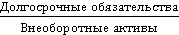 2. 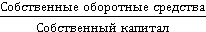 3. 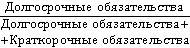 4. 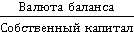 Соответствие: 1 – 4, 2 – 3, 3 – 2, 4 – 1Задание № 15Соотнесите коэффициенты деловой активности и их формулы:Дистракторы:1. Коэффициент оборачиваемости активов2. Коэффициент оборачиваемости дебиторской задолженности3. Коэффициент оборачиваемости материально-производственных запасов4. Финансовый циклДистракторы соответствия:1. 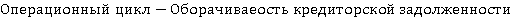 2. 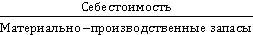 3. 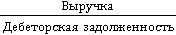 4. 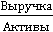 Соответствие: 1 – 4, 2 – 3, 3 – 2, 4 – 1Задание № 16Финансы – это _________ отношения, возникающие по поводу образования, распределения и использования централизованных и децентрализованных денежных фондовОтвет:1. социальные2. психологические3.экономические4. политическиеЗадание № 17Коэффициент сильной (быстрой) ликвидности определяется как отношение денежных средств, краткосрочных финансовых вложений и дебиторской задолженности к ____________ обязательствамОтвет: краткосрочнымЗадание № 18Сопоставить цели основных участников бизнеса в контексте создания стоимостиДистракторы:1. Акционеры2. Управляющие3. Персонал4. ПартнерыДистракторы соответствия:1. Рост личного дохода. Профессиональный и карьерный рост. Социальная защищенность.2. Высокая гарантия надежности в отношениях. Статус.3. Высокие дивиденды как отдача на вложенный капитал. Возможность ведения бизнеса при допустимом уровне риска. Социальный статус, самореализация, образ жизни.4. Рост доли рынка; повышение доходности бизнеса. Рост личного дохода.Соответствие: 1 – 3, 2 – 4, 3 – 1, 4 – 2Задание № 19Сопоставить функции отделов, входящих в состав финансового департамента крупного предпринимательстваДистракторы:1. финансовый отдел2. казначейство3. отдел планирования и бюджетирования4. отдел внутреннего контроля и аудитаДистракторы соответствия:1. Разработка и согласование бюджетов. Бюджетный контроль. Ценообразование. Анализ затрат.2. Ведение финансового учета. Прогноз финансовых потребностей. Анализ рисков.3. Управление свободным денежным остатком. Начисление и выплата дивидендов. Управление валютными активами. Хеджирование потерь от изменений.4. Контроль достоверности данных и правильности заполнения форм финансовой отчетности. Методическая деятельность. Обучение персонала.Соответствие: 1 – 2, 2 – 3, 3 – 1, 4 – 4Задание № 20Финансовая отчетность – совокупность ____________ отчетности, составленных на основе бухгалтерского учетаОтвет: формВариант 4Номер вопроса и проверка сформированной компетенцииКлюч ответовЗадание № 1Пользователей финансовой отчетности можно подразделить на:Ответ:1. Внутренних пользователей2. Активных пользователей3. Внешних пользователей4. Пассивных пользователейЗадание № 2Денежные ____________ - это поступление и расходование денежных средств в процессе осуществления предприятием производственно-хозяйственной деятельности.Ответ:потокиЗадание № 3Текущая деятельность предприятияОтвет:1. включает поступление и использование денежных средств, связанных с покупкой и продажей долгосрочных активов, как вложений, а также доходы от инвестиций2. связана с производством и реализацией продукции и обеспечивает основной поток денежных средств3. это операции по краткосрочному финансированию, кредиты и займы, реализация и выкуп акций4. это операции по долгосрочному финансированию, облигационные займы и их погашениеЗадание № 4В соответствии с МСФО 38 актив признается нематериальным, если он отвечает следующим критериям:Ответ:1. Может быть идентифицирован2. Может обеспечить предприятию экономические выгоды в будущем3. Имеет материально-вещественную форму4. Стоимость актива можно адекватно оцениватьЗадание № 5Выберите верное суждение о реальных инвестициях:Ответ:1. это вложения капитала в акции, облигации, банковские вклады2. призваны обеспечить заданную величину денежного потока на протяжении всего жизненного цикла проекта3. подразделяются на инвестиции в материальные и нематериальные активы4. Не связаны с операционной деятельностью компании и не приводят непосредственно к росту доходности бизнесаЗадание № 6По характеру владения внеоборотные активы бывают:Ответ:1. инвестиционные2. движимые3. собственные4. арендуемыеЗадание № 7Оборотные активы включают в себя:Ответ:1. результаты исследований и разработок2. дебиторскую задолженность3. долгосрочные финансовые вложения4. основные средстваЗадание № 8Финансовый менеджмент — это:Ответ:1. управление себестоимостью продукции2. регулирование расходов предприятия3. принятие финансовых решений4. финансовый анализЗадание № 9Элементы финансового механизма управления предприятием – это:Ответ:1. финансовые санкции государственных органов2. финансовые методы3. налоговое законодательство4. финансовые рычагиЗадание № 10Финансовый менеджмент выполняет задачу:Ответ:1. планирования объемов реализации2. анализа и планирования каналов реализации продукции3. обеспечения прибыльности хозяйственной деятельности4. нахождения источников финансирования и оптимизации их структурыЗадание № 11Объектами финансового менеджмента являютсяОтвет:1. рентабельность продукции2. денежные потоки3. фондоотдача4. финансовые ресурсыЗадание № 12Что является управляющей подсистемой финансового менеджмента?Ответ:1. бухгалтерия2. дирекция коммерческой организации3. финансовое подразделение4. маркетинговая служба организацииЗадание № 13Сопоставьте элементыДистракторы:1. процентный риск2. валютный риск3. кредитный риск4. рыночный рискДистракторы соответствия:1. финансовый риск неисполнения дебитором своих обязательств перед поставщиком товаров или провайдером услуг, то есть риск возникновения дефолта дебитора.2. это риск снижения стоимости активов вследствие изменения рыночных факторов.3. это один из видов банковского риска, обусловленный колебанием рыночных процентных ставок, которое может привести к уменьшению или к потере прибыли банка от кредитно-депозитных операций.4. это риск потерь при покупке-продаже иностранной валюты по разным курсам.Соответствие: 1 – 3, 2 – 4, 3 – 1, 4 – 2Задание № 14Установите соответствие Дистракторы:1. Финансовый аппарат2. Финансовый механизм3. Финансовая политика4. Финансовая стратегияДистракторы соответствия:1. это система мер по управлению, распределению и аккумулированию финансовыми ресурсами.2. органы, осуществляющие управление финансами.3. комплекс мероприятий, направленных на достижение перспективных финансовых целей.4. совокупность форм организации финансовых отношений, методов формирования и использования финансовых ресурсов, применяемых обществом в целях создания благоприятных условий для экономического и социального развития общества.Соответствие: 1 – 3, 2 – 4, 3 – 4, 4 – 3Задание № 15______________ - это документ финансовой отчетности, который в денежном выражении и на определенную дату отражает источники формирования денежных средств организации и направления их использованияОтвет:бухгалтерский балансЗадание № 16Эффект финансового рычага – это:Ответ:1. разница между экономической рентабельностью и величиной заемных средств2. разница между экономической рентабельностью и величиной заемных средств с учетом средней расчетной ставки процента3.приращение рентабельности собственных средств, полученное благодаря использованию кредитаЗадание № 17Какие функции выполняют финансы организаций?Ответ:1. созидательную, контрольную, распределительную2. контрольную, учетную3. распределительную, контрольнуюЗадание № 18Какую функцию выполняют финансы организаций?Ответ:1. воспроизводственная2. контрольная3. учетнаяЗадание № 19Формы финансового оздоровления – это:Ответ:1. пролонгация краткосрочной кредиторской задолженности2. оптимизация ассортиментной политики организации3. вертикальное слияние организаций Задание № 20Направления финансовой реструктуризации – это:Ответ:1. переоценка стоимости внеоборотных активов2. реструктуризация капитала и его цены 3. освобождение организации от объектов социальной и непроизводственной сфер6. Практические задачи.Задание  1.Распределить прибыль АО и определить годовой дивиденд по обыкновенным акциям. Выпущено и реализовано 70000 акций по номинальной стоимости 10000 руб. за акцию. Удельный вес привилегированных акций 25%, годовой дивиденд по привилегированным акциям 2500 руб. за  акцию.Предприятие будет выпускать 600 изд. по цене 1000 тыс. р. с рентабельностью продаж 100%. Отчисления в резервный фонд 5% от чистой прибыли, средства, направленные на накопление  –50 % от чистой прибыли,  на потребление - 10 % от чистой прибыли.Задание 2.Определить рентабельность  капитала в плановом периоде.Рентабельность капитала  в базовом  периоде  составляет 20 %,  коэффициент  оборачиваемости  активов  в базовом периоде  равен 4. Планируется  за счет     снижения рентабельности продаж на 2% повысить оборачиваемость  активов на 8%.Задание  3.Выручка  от реализации  продукции  в  базовом  периоде  составляет  600  тысяч  рублей.  Затраты  на  производство  и  реализацию продукции  500  тысяч рублей.  Оборотные  активы  равны  150  тысяч рублей,  внеоборотные  активы 400  тысяч рублей.1. Определить  рентабельность капитала в плановом периоде, если планируется увеличить коэффициент  оборачиваемости  оборотных средств на 10%.2.Определить  рентабельность капитала в плановом периоде,  если  выручка от реализации  продукции  увеличится на  15%  и  оборачиваемость оборотных средств  повысится на 8%.  Выручка предприятия  будет увеличиваться  за  счет  имеющихся   мощностей.Задание 4.Рассчитайте точку безубыточности для предприятия аналитическим и графическим методами. Определите, при каком объеме производства предприятие получит прибыль в размере 1 млн. р. Как изменится точка безубыточности в плановом периоде, если  увеличение выручки на 20 % требует увеличения постоянных затрат на 10 %.В отчетном году объем производства и реализации продукции составил 200 изделий. Цена реализации 1 изделия 150 тыс. р. Переменные затраты на 1 изделие 60 тыс. р. Общая сумма постоянных затрат 1 млн. р.Задание 5.Рассчитайте порог рентабельности и запас финансовой прочности предприятия. Определите рентабельность продукции по товарам А и Б. Сделайте вывод о целесообразности производства товаров А и Б.Предприятие выпускает товары А и Б. Выручка от реализации товара А – 5000 тыс. р., товара Б – 6000 тыс. р. Переменные затраты, связанные с товаром А – 4500 тыс. р., а с товаром Б – 4800 тыс. р. Суммарные постоянные затраты – 1500 тыс. р.Задание  6.Рассчитайте порог рентабельности, силу воздействия операционного рычага и запас финансовой прочности для предприятия. Определите прибыль предприятия в плановом году, если:1. Объем производства возрастет на 10 %.2. Объем производства снизится на 10 %.3. Объем производства возрастет на 35 %.4. Объем производства снизится на 35 %.В отчетном году выручка предприятия составила 600 тыс. р. Переменные затраты предприятия в отчетном году - 300 тыс. р., постоянные затраты – 200 тыс. р.Задание  7.Рассчитать порог рентабельности предприятия.Выручка от реализации в отчетном году 1,35 млн.р.  Структура затрат на производство и реализацию продукции представлена в таблице.Задание 8.Определите величину учетной ставки и доходность этой сделки для предприятия.Фирма приобрела в банке вексель, по которому через  6 месяцев должна получить 55 тыс. р. (номинальная стоимость векселя). В момент приобретения цена  векселя составила 50 тыс. р.Задание 9.Определите доход банка и цену векселя.Вексель сроком на 11 декабря был учен банком 25 октября того же года по учетной ставке 12 %. Номинальная стоимость векселя 150 тыс. р.Задание 10. Определите дисконт, сумму, полученную векселедержателем при учете векселя  в банке, и доходность этой операции для банка. Вексель, номинальной стоимостью 200 тыс. р. был учет учтен банком за 90 дней до его оплаты  по ставке 15 %. При учете векселя с его владельца удержаны комиссионные в размере 0,7 %. Задание 11.Определите стоимость факторингового обслуживания и сумму, которую получит клиент фактора.Факторинговый отдел банка приобрел платежные требования предприятия на сумму 260 тыс.р. Средний срок оборачиваемости средств в расчетах с покупателем составляет 20 дней, ставка за кредит –13 % годовых. Комиссионные фактора 0,5 %.Задание 12.Определите наращенную сумму по точным процентам, по обыкновенным процентам с точным и приближенным числом дней ссуды.Банк выдал кредит 18 января в размере 50 млн. р. Срок возврата кредита 3-е марта. Процентная ставка 12% годовых. Год невисокосный. Задание 13.Определите наращенную сумму на основе простых и сложных процентов через два года, если1) проценты начисляются один раз в год; 2) проценты начисляются два раза в год;3) проценты начисляются ежеквартально. Банк принимает вклады под 16 %  годовых. Сумма денежных средств, помещенных вкладчиком в банк 200 тыс. р.Задание 14.Определить сумму, которую получит клиент банка.Банк согласен предоставить кредит клиенту  при условии выплаты процентов из суммы предоставляемого кредита в момент его выдачи. Величина годовой учетной ставки 12 %. На данных условиях клиент взял кредит в размере 300 тыс. р. на 270 дней. Задание 15.Определите доход банка и цену векселя, если его номинальная стоимость (ВВ) =150 т.р. Вексель сроком на 5 ноября был учтен банком 17 июня того же года по ставке 18 % годовых. Задание 16.Определите декурсивным способом наращенную сумму на основе сложных процентов.Банк принимает вклады под 13 % годовых. Вкладчик положил деньги в банк на шесть месяцев. Проценты начисляются ежеквартально. Сумма денежных средств, помещенных вкладчиком в банк равна 550т.р.Задание 17. Предприятие предполагает взять в кредит сумму. Определите сумму процента, которую должно выплатить предприятие, если ставка за кредит 12 % годовых, кредит взят на а) полгода, б) год, в) три года; г) пять лет. Рассчитайте по методу как простых, так и сложных процентов.    Задание 18.Составить прогноз бухгалтерского баланса методом процента от продаж.Фактическая выручка отчетного года - 40 млн. р.На конец отчетного года оборотные активы предприятия составляли 4 млн. р., внеоборотные активы -  6 млн. р.Текущие обязательства предприятия на конец отчетного года - 3 млн. р., долгосрочные кредиты - 2 млн. р.  Собственный капитал предприятия - 5 млн. р., из них нераспределенная прибыль 2 млн. р. В плановом периоде предполагается 5-процентная чистая рентабельность продаж и 40-процентная норма распределения чистой прибыли. Плановый темп прироста выручки 25 %. Увеличение объемов производства будет происходить за счет имеющихся на предприятии свободных производственных мощностей.Задание 19.Составить плановый квартальный баланс денежных поступлений и выплат и определить объем требуемого краткосрочного финансирования.Предприятие реализует продукцию с месячной отсрочкой платежа. Выручка определяется по моменту отгрузки. Учетной политикой предприятия предусмотрено поддерживать  постоянный минимальный остаток на расчетном счете в размере 20 тыс. р. На начало квартала на расчетном счете имелось 30 тыс. р. Дополнительные исходные данные представлены в таблице.Задание 20.Собственный капитал предприятия 10 000 тыс. руб., валюта баланса составляет 20 000 тыс.руб. Коэффициент финансовой устойчивости имеет уровень: 1. 0,75; 2. 0,6. Определить, каков размер долгосрочных обязательств на балансе предприятия в каждом случае? Задание 21.Предприятие наделено активами в размере 390 млн.руб. В их составе 150 млн. руб – оборотные активы. Деловая активность предприятия характеризуется оборачиваемостью оборотных активов 3,2 оборота в год и отдачей основных фондов 2 руб/руб. в год. Какой финансовый результат в виде выручки от реализации имеет предприятие?Задание 22.Платежеспособность предприятия характеризуется следующими значениями коэффициентов:-коэффициент абсолютной ликвидности -0,3-коэффициент срочной ликвидности – 1,4-коэффициент текущей платежеспособности – 3,0Текущие активы предприятия составляют 2500 ден. ед. Какова величина запасов предприятия?Задание 23.В отчетном периоде себестоимость реализованной продукции составила 20 ден. ед., а рентабельность реализованной продукции -10%. Рентабельность увеличилась на 2%. На сколько ден. ед. изменится финансовый результат работы предприятия в виде выручки от реализации.Задание 24.Рентабельность реализованной продукции составляет 10% при себестоимости товарного выпуска 20 ден. ед. Чему будет равна рентабельность, если себестоимость вырастет на 1%?Задание 25.Рентабельность реализованной продукции составляет 10% при себестоимости товарного выпуска 20 ден. ед. Чему будет равна рентабельность, если цены на готовую продукцию вырастут на 1%?Задание 26.Организация выплатила по обыкновенным акциям 100 млн.руб. дивидендов. Рыночная стоимость акций составляет 4 млрд. руб. Определите величину дивиденда на акцию, выплаченных по акциям, если в обращении находится 400 тысяч штук.Задание 27.Рассчитайте размер дивиденда на одну обыкновенную акцию, если из общего числа акций - 12 тысяч штук, привилегированные акции составили 20%, а чистая прибыль, доступная владельцам обыкновенных акций – 168 000 рублей.Задание 28.Собрание акционеров приняло решение 22% чистой прибыли, общая сумма которой составила 9 000 тыс. руб., направить на выплату дивидендов. При этом количество обыкновенных акций составляло 9 000 шт. номиналом 1 000 руб. Рассчитайте чистую прибыль на акцию, дивиденд на акцию.Задание 29.Распределению среди акционеров в виде дивидендов подлежит 20 млн. руб. чистой прибыли организации. В обращении находится 100 тысяч обыкновенных акций. Дивиденды, выплаченные по привилегированным акциям, составили 5 млн.руб. Определите чистую прибыль на акцию.Задание 30. Компания имеет акционерный капитал, состоящий из 200 000 обыкновенных акций номиналом 2 рубля. Большую часть своей прибыли компания традиционно направляла на финансирование роста, что обеспечивало 12% в год. Из-за смерти основателя компании, ее перспективы ухудшились. Считается, что в будущем можно ожидать лишь 5% темпа прироста. Акционеры требуют от инвестиционных проектов компании минимальную доходность 14%. В следующем году на реализацию инвестиционных проектов компания может потратить 800 000 рублей. Определите дивиденд на акцию, если инвестиционные проекты будут финансироваться только за счет нераспределенной прибыли, а чистая прибыль в следующем году составит 2 000 000 рублей. Каково значение дивидендного выхода в этом случае?Определите, как изменится внутренняя стоимость акций компании, если ранее использовался коэффициент «дивидендный выход» на уровне 0,2.Код компетенцииНаименование компетенцииОПК-5владение навыками составления финансовой отчетности с учетом последствий влияния различных методов и способов финансового учета на финансовые результаты деятельности организации на основе использования современных методов обработки деловой информации и корпоративных информационных системПК-3владение навыками стратегического анализа, разработки и осуществления стратегии организации, направленной на обеспечение конкурентоспособностиПК-4умение применять основные методы финансового менеджмента для оценки активов, управления оборотным капиталом, принятия инвестиционных решений, решений по финансированию, формированию дивидендной политики и структуры капитала, в том числе, при принятии решений, связанных с операциями на мировых рынках в условиях глобализацииПК-14умение применять основные принципы и стандарты финансового учета для формирования учетной политики и финансовой отчетности организации, навыков управления затратами и принятия решений на основе данных управленческого учетаНаименование дисциплин (модулей), практик, ГИАЭтапы формирования компетенций по семестрам изученияЭтапы формирования компетенций по семестрам изученияЭтапы формирования компетенций по семестрам изученияЭтапы формирования компетенций по семестрам изученияЭтапы формирования компетенций по семестрам изученияЭтапы формирования компетенций по семестрам изученияЭтапы формирования компетенций по семестрам изученияЭтапы формирования компетенций по семестрам изученияНаименование дисциплин (модулей), практик, ГИА1 сем2 сем3 сем4 сем5 сем6 сем7 сем8 семМаркетингПК-3ПК-3Бухгалтерский учетПК-14Стратегический менеджментПК-3Бизнес-планированиеОПК-5Антикризисное управление предприятиемПК-3Международный менеджментПК-4Производственная практика (практика по получению профессиональных умений и опыта профессиональной деятельности)ОПК-5ПК-3ПК-4ПК-14ОПК-5ПК-3ПК-4ПК-14Производственная практика (преддипломная практика)ОПК-5ПК-3ПК-4ПК-14Подготовка к сдаче и сдача государственного экзаменаОПК-5ПК-3ПК-4ПК-14Защита выпускной квалификационной работы, включая подготовку к процедуре защиты и процедуру защитыОПК-5ПК-3ПК-4ПК-14Наименование дисциплин (модулей), практик, ГИАЭтапы формирования компетенций по курсам изученияЭтапы формирования компетенций по курсам изученияЭтапы формирования компетенций по курсам изученияЭтапы формирования компетенций по курсам изученияЭтапы формирования компетенций по курсам изученияНаименование дисциплин (модулей), практик, ГИА1 курс2 курс3 курс4 курс5 курсМаркетингПК-3Бухгалтерский учетПК-14Стратегический менеджментПК-3Бизнес-планированиеОПК-5Антикризисное управление предприятиемПК-3Международный менеджментПК-4Производственная практика (практика по получению профессиональных умений и опыта профессиональной деятельности)ОПК-5ПК-3ПК-4ПК-14ОПК-5ПК-3ПК-4ПК-14Производственная практика (преддипломная практика)ОПК-5ПК-3ПК-4ПК-14Подготовка к сдаче и сдача государственного экзаменаОПК-5ПК-3ПК-4ПК-14Защита выпускной квалификационной работы, включая подготовку к процедуре защиты и процедуру защитыОПК-5ПК-3ПК-4ПК-14Код компетенцииПланируемые результаты обучения (показатели)ОПК-5Знать: методы и способы финансового учета в финансовом менеджменте, влияющие на финансовые результаты деятельности организацииУметь: давать оценку финансовой отчетности финансовом менеджментеВладеть: навыками составления финансовой отчетности в финансовом менеджментеПК-3Знать: содержание и взаимосвязь основных элементов процесса управления в финансовом менеджментеУметь: разрабатывать и осуществлять стратегию организации с учетом финансового менеджментаВладеть: навыками стратегического анализа в финансовом менеджментеПК-4Знать: основные принципы, способы, методы финансового менеджментаУметь: принимать инвестиционные решения в финансовом менеджменте, решения по финансированию, формировать дивидендную политику, структуру капитала, в том числе, в условиях глобализацииВладеть: навыками оценки активов, методами управления оборотным капиталом, инвестиционного анализа в финансовом менеджментеПК-14Знать: принципы и стандарты финансового учета в финансовом менеджменте для формирования учетной политики и финансовой отчетности организацииУметь: проводить оценку эффективности применения стандартов финансового учета в финансовом менеджменте для формирования учетной политики и финансовой отчетности организацииВладеть: применять принципы и стандарты финансового учета в финансовом менеджменте для формирования учетной политики и финансовой отчетности организации№ 
п/пНаименование раздела дисциплины (модуля)Компетенции (части компетенций)Критерии оцениванияОценочные средства текущего контроля успеваемостиШкала оценивания1Тема 1. Теоретические основы финансового менеджмента ОК-3ОПК-5Полнота изложенияСтепень использования в работе результатов исследований и установленных научных фактовДополнительные знания, использованные при написании работы, которые получены помимо предложенной образовательной программы Уровень владения тематикойЛогичность подачи материалаПравильность цитирования источниковПравильное оформление работы Соответствие реферата стандартным требованиямРеферат«отлично»«хорошо»«удовлетворительно»«неудовлетворительно»2Тема 2. Информационная основа финансового менеджмента ПК-3Полнота изложенияСтепень использования в работе результатов исследований и установленных научных фактовДополнительные знания, использованные при написании работы, которые получены помимо предложенной образовательной программы Уровень владения тематикойЛогичность подачи материалаПравильность цитирования источниковПравильное оформление работы Соответствие реферата стандартным требованиямРеферат«отлично»«хорошо»«удовлетворительно»«неудовлетворительно»3Тема 3. Основы операционного анализа организации ПК-4Подбор информационного источника для анализа.Ответы на простые (воспроизведение информации, фактов) вопросы по аналитическому заданию.Ответы на уточняющие вопросы (отвечая на которые нужно назвать информацию, отсутствующей в сообщении, но подразумевающейся)Ответы на оценочные вопросы (отвечая на которые необходимо привести критерии оценки тех или иных событий, явлений, фактов).Наглядность и иллюстративность примеров.Доказательство собственных утверждений.Общий аналитический вывод по заданию.Индивидуальное задание«отлично»«хорошо»«удовлетворительно»«неудовлетворительно»4Тема 4. Управление капиталом ОК-3ПК-14Подбор информационного источника для анализа.Ответы на простые (воспроизведение информации, фактов) вопросы по аналитическому заданию.Ответы на уточняющие вопросы (отвечая на которые нужно назвать информацию, отсутствующей в сообщении, но подразумевающейся)Ответы на оценочные вопросы (отвечая на которые необходимо привести критерии оценки тех или иных событий, явлений, фактов).Наглядность и иллюстративность примеров.Доказательство собственных утверждений.Общий аналитический вывод по заданию.Индивидуальное задание«отлично»«хорошо»«удовлетворительно»«неудовлетворительно»5Тема 5. Управление оборотными активами организации ОК-3ОПК-5Понимание ситуации, находящейся в основе решения задачиЗнание необходимых расчетных методик и формулПравильность хода рассужденийПрименение формул или алгоритма действий для решения многошаговых заданийПонимание логики и многовариантности развития событийРешение задачи с изменением ситуации, находящейся в основе решения Последовательность в определении шагов выполнения заданияУмение самостоятельно составить задачу по заданной темеЗадачи«отлично»«хорошо»«удовлетворительно»«неудовлетворительно»6Тема 6. Управление производственными запасами ПК-3Понимание ситуации, находящейся в основе решения задачиЗнание необходимых расчетных методик и формулПравильность хода рассужденийПрименение формул или алгоритма действий для решения многошаговых заданийПонимание логики и многовариантности развития событийРешение задачи с изменением ситуации, находящейся в основе решения Последовательность в определении шагов выполнения заданияУмение самостоятельно составить задачу по заданной темеЗадачи«отлично»«хорошо»«удовлетворительно»«неудовлетворительно»7Тема 7. Управление дебиторской задолженностью ПК-4Понимание ситуации, находящейся в основе решения задачиЗнание необходимых расчетных методик и формулПравильность хода рассужденийПрименение формул или алгоритма действий для решения многошаговых заданийПонимание логики и многовариантности развития событийРешение задачи с изменением ситуации, находящейся в основе решения Последовательность в определении шагов выполнения заданияУмение самостоятельно составить задачу по заданной темеЗадачи«отлично»«хорошо»«удовлетворительно»«неудовлетворительно»8Тема 8. Управление денежными потоками ПК-14Понимание ситуации, находящейся в основе решения задачиЗнание необходимых расчетных методик и формулПравильность хода рассужденийПрименение формул или алгоритма действий для решения многошаговых заданийПонимание логики и многовариантности развития событийРешение задачи с изменением ситуации, находящейся в основе решения Последовательность в определении шагов выполнения заданияУмение самостоятельно составить задачу по заданной темеЗадачи«отлично»«хорошо»«удовлетворительно»«неудовлетворительно»ИТОГОИТОГОИТОГОФорма контроляОценочные средства промежуточной аттестацииШкала оцениванияИТОГОИТОГОИТОГОЭкзаменответ на билет«отлично»«хорошо»«удовлетворительно»«неудовлетворительно»Критерий оценкиОценка Оценка Оценка Оценка Критерий оценкиотличноХорошоудовлетворительнонеудовлетворительноПодбор информационного источника для анализаИспользует для анализа как рекомендованные источники информации преподавателем, так и самостоятельно подобранные источникиИспользует для анализа более одного рекомендованного преподавателем источника информацииИспользует для анализа только один рекомендованный преподавателем источник информацииОтсутствуют ссылки на источники информации, необходимые для анализаОтветы на простые (воспроизведение информации, фактов) вопросы по аналитическому заданиюПредоставляет ответы на все поставленные вопросыДопускает неточности при ответе на вопросыОтвечает только на один поставленный вопросОтсутствуют ответы на вопросыОтветы на уточняющие вопросы (отвечая на которые нужно назвать информацию, отсутствующей в сообщении, но подразумевающейся)Демонстрирует полные ответы на все поставленные вопросыДопускает ошибки в ответах на поставленные вопросыНазывает один требуемый факт подразумевающейся информацииОтсутствуют ответы на вопросыОтветы на оценочные вопросы (отвечая на которые необходимо привести критерии оценки тех или иных событий, явлений, фактов)Аргументировано отвечает на поставленные вопросы, приводя критерии оценки в явления в заданииДопускает ошибки в аргументации критериев явления заданияПриводит только одно доказательство критерия оценки явления в заданииАргументация и ответы отсутствуютНаглядность и иллюстративность примеровРаскрывает на примерах изученные теоретические положения Допускает ошибки в примерах по изученным теоретическим положениямИспытывает затруднения при иллюстрации примерами теоретических положенийНе демонстрирует наглядность и иллюстративность примеровДоказательство собственных утвержденийДемонстрирует убедительные доказательства собственных суждений и выводов по решению поставленных задач в заданииДопускает неточности при доказательстве собственных суждений по выполнению заданияИспытывает затруднения при доказательстве собственных суждений по выполнению заданияНе приводит ни одного из аналитических фактов доказательства собственных суждений по выводам заданияОбщий аналитический вывод по заданиюПредставляет обоснованный вывод по заданию с указанием всех составляющих проведенного аналитического исследованияДопускает некоторые неточности при раскрытии составляющих проведенного аналитического исследования, составляющих вывод по заданиюПриводит вывод, носящий краткий характер и затруднительный для пониманияОтсутствует вывод по заданиюКритерий оценкиОценка Оценка Оценка Оценка Критерий оценкиотличноХорошоудовлетворительнонеудовлетворительнополнота изложенияРеферат является информативным, объективно передаёт исходную информацию, а также корректно оценивает материал, содержащийся в первоисточникеНе раскрыты отдельные вопросыТема раскрыта частичноТема раскрыта не полностьюстепень использования в работе результатов исследований и установленных научных фактовВ работе в полной мере использованы результаты исследований и установленных научных фактов по данной темеВ работе частично использованы результаты исследований и установленных научных фактов по данной темеВ работе использованы некоторые результаты исследований и установленных научных фактов по данной темеВ работе не использованы результаты исследований и установленных научных фактов по данной темедополнительные знания, использованные при написании работыВ работе в полной мере использованы дополнительные знанияВ работе частично использованы дополнительные знанияВ работе использованы  некоторые дополнительные знанияВ работе не использованы дополнительные знанияУровень владения тематикойПолностью владеет темойНе владеет отдельными вопросами по данной темеЧастично владеет темойНе владеет темойлогичность подачи материалаМатериал изложен логичноИногда логичность изложения нарушаетсяЛогичность прослеживается слабоМатериал изложен нелогичноПравильность цитирования источниковИсточники процитированы правильно, нет плагиата Незначительные ошибки в цитированииГрубые ошибки в цитировании источниковДопущен плагиатправильное оформление работыРеферат оформлен правильноНезначительные ошибки в оформленииГрубые ошибки в оформленииРеферат оформлен неправильносоответствие реферата стандартным требованиямРеферат полностью соответствует стандартамРеферат  соответствует стандартам, но допущены незначительные отступленияРеферат частично соответствует стандартамРеферат не соответствует стандартамКритерий оценкиОценка Оценка Оценка Оценка Критерий оценкиотличнохорошоудовлетворительнонеудовлетворительноПонимание ситуации, находящейся в основе решения задачиСамостоятельно вникает в сущность ситуации, находящуюся в основе решения задачиПонимает ситуацию, находящуюся в основе решения задачи с наводящими указаниямиДелает определённые ошибки в понимании ситуации, находящейся в основе решения задачиНеверно понимает ситуацию, находящуюся в основе решения задачиЗнание необходимых расчетных методик и формулПрименяет теоретический материал  для поиска необходимых расчетных методик и формулНаходит  соответствующие заданиюрасчетные методики и формулы с наводящими указаниямиНаходит  соответствующие заданиюрасчетные методики и формулыНе знает необходимые расчетные методики и формулы, не может найти их в готовом теоретическом материале Правильность хода рассужденийХод рассуждений не содержит ошибок Ход рассуждений меняет по мере получения наводящих указаний. Ход рассуждений содержит определенные ошибки. Не может рассуждать по поводу выполнения задания    или ход рассуждений содержит грубые ошибки. Применение формул или алгоритма действий для решения многошаговых заданийМожет решать многошаговые задания с использованием нескольких формул, или нескольких алгоритмов  действийРешает только одношаговые задачи с наводящими указаниями по использованию формул или алгоритмов  действий В  применения формул или алгоритма действий решает только  простые задачи,  подставляя значения в имеющуюся формулу или Не может высказать никаких предположений о том,  как применять готовые  формулы или  алгоритма действий Понимание логики и многовариантности развития событийРассматривает несколько сценариев развития событий и правильно анализирует их, находя нужные решенияРассматривает только один  сценарий развития событий и анализирует их с некоторыми недостаткамиНе всегда понимает, как будут развиваться события в дальнейшем и анализирует их с наводящими указаниямиДелает неверные выводы по дальнейшему развитию событий.Решение задачи с изменением ситуации, находящейся в основе решения Самостоятельно вникает в сущность изменения ситуации, находящуюся в основе решения задачиПонимает изменение ситуации, находящейся в основе решения задачи с наводящими указаниямиДелает определенные ошибки в понимании изменений ситуации, находящейся в основе решения задачиНеверно понимает изменения в ситуацию, находящуюся в основе решения задачиПоследовательность в определении шагов выполнения задачиСтрогая последовательность в определении шагов выполнения заданияНесущественное нарушение последовательности в определении шагов выполнения заданияСущественное нарушение последовательности в определении шагов выполнения задания Непоследовательность в определении Умение самостоятельно составить задачу по заданной темеСамостоятельно и правильно составляет задачу по темеСоставляет задачу по теме с наводящими указаниямиСоставляет задачу по теме по образцуНе может самостоятельно составить задачу№ п/пПроцент правильных ответовОценка186 % – 100 %5 («отлично»)270 % – 85 %4 («хорошо)351 % – 69 %3 (удовлетворительно)450 % и менее2 (неудовлетворительно)№ вопросаКод компетенции№ вопросаКод компетенции1ОПК-511ПК-32ОПК-512ОПК-53ПК-313ПК-34ПК-414ПК-45ПК-1415ПК-146ОПК-516ПК-47ПК-317ОПК-58ПК-418ПК-39ОПК-519ПК-410ПК-320ПК-14№ вопросаВерный ответ№ вопросаВерный ответ12113241213433131343141-1;2-3;3-2;4-45215363161-1;1-27317Рыночной8218Стоимости94 рубля1921024203№ вопросаКод компетенции№ вопросаКод компетенции1ПК-1411ПК-42ПК-412ОПК-53ПК-1413ПК-34ПК-314ПК-45ОПК-515ПК-146ПК-316ОПК-57ПК-417ОПК-58ПК-418ПК-39ОПК-519ПК-410ПК-320ПК-14№ вопросаВерный ответ№ вопросаВерный ответ1111425121433413244Финансовый механизм14135Капитал151-3;2-2;3-161-2;1-3;2-1;2-4161-3;2-4;3-2;4-1712317Леверидж81-3;2-1;3-218кругооборот94193103203№ вопросаКод компетенции№ вопросаКод компетенции1ОПК-511ПК-142ПК-312ОПК-53ОПК-513ПК-34ПК-314ПК-45ПК-415ПК-146ПК-1416ОПК-57ПК-417ОПК-58ОПК-518ПК-39ПК-319ПК-410ПК-420ПК-14№ вопросаВерный ответ№ вопросаВерный ответ1131125212121343231313441-2;2-1;3-3141-4;2-3;3-2;4-151-2;2-3;3-1151-4;2-3;3-2;4-16кредита1637Деловая активность17краткосрочным84181-3;2-4;3-1;4-291191-2;2-3;3-1;4-410120форм№ вопросаКод компетенции№ вопросаКод компетенции1ПК-311ПК-42ОПК-512ОПК-53ПК-313ПК-34ПК-414ПК-45ПК-1415ПК-146ОПК-516ОПК-57ПК-317ПК-38ПК-418ПК-49ОПК-519ОПК-510ПК-320ПК-14№ вопросаВерный ответ№ вопросаВерный ответ11311242потоки121332131-3;2-4;3-1;4-24134141-32-4;3-4;4-35315Бухгалтерский баланс6341637217383182924193104202Элемент  затратСуммаУдельный вес постоянных расходов, %1. Материальные затраты2. Затраты на оплату труда3. Отчисления на социальные нужды4. Амортизация ОФ5. Прочие ИТОГО200100322505063230202010050ПоказательМартАпрельМайИюньВыручка, тыс. р.1000120014001600Поступления денежных средств от прочей реализации, тыс. р.150350500400Погашение кредиторской задолженности, тыс. р.70080013001400Прочие платежи, тыс. р.300500600200